Name ___________________________________________________________Period________Date_________________Seat#____________           GRAPHICS DESIGN                                    STUDENT TECHNOLOGY & PROCEDURE AGREEMENT      (Please refer to Cobb County Administrative rule IFBGE-Internet Safety & the Kennesaw Mountain Student Handbook for use agreements)Students MAY use the internet and/or personal devices for the following reasons:To get images (photos and illustrations) or watch video tutorials for use in class.To research information for a project or assignmentTo utilize APPS related to graphic design, photography, notetaking, organization and class instructionStudents may NOT use the internet and/or personal devices for the following:Social media such as Facebook, Twitter, Snap Chat, Instant Messaging, Skype, etc.Email that is personal and not related to graphicsNon-instructional games, videos or musicExpectations for computer and/or personal device use in the Graphics Lab:Sit at the computer assigned to you according to the seating chart. Do not use someone else’s computer unless you have teacher permission.Personal files, games, or music may NOT be downloaded on the computers at any time.Headphones are provided for use while watching online instruction, screening/editing music or video. Volume should be kept at an appropriate level so that other students are not distracted, and instructions can still be heard when needed. Computer settings may ONLY be changed with teacher permission.Photos that are loaded for class projects should be appropriate for school.Always log-out of your computer and leave a clean/organized work station.Consequences of Abuse:1st OFFENSE:   Warning by teacher2nd OFFENSE:  Teacher assigns detention and contacts parent3rd OFFENSE:  Administrative referral4th OFFENSE:  Lab privileges evokes and book work will be assigned the remainder of the semester.You are responsible for your personal electronic device. Dr. Pool, Kennesaw Mountain High School, and Cobb County School District are NOT liable for any device stolen or damaged on campus. I have read and understand the rules above and am willing to follow these rules to have access to the internet in the Graphics Lab. Any violation of these rules will result indisciplinary action and may jeopardize my right as a computer user.I have also read the Graphics Design Syllabus. I understand what will be taught in this class. I have read the regulations and agree to abide by them.  I will adhere to safety procedures, and use tools and equipment properly. If I do not, the consequences will be reflected in my grade my participation in any labs, and my ability to continue as a student in this class. _________________________________________________    _____________________________________________    __________________________Printed Student Name			           Student Signature                                                                        Today’s Date     RETURN TO GRAPHICS & DESIGN     DR. POOL  ROOM #927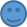                                                           (To be filled out by Parent or Guardian) Student Name__________________________________________________Age_________________Today’s Date_________________________ Address ___________________________________________________   __________________________________________________________ Parent 1 ______________________________________________ Parent 2_________________________________________________________Home Phone# 1 ________________________________________ Home Phone #2___________________________________________________Employer______________________________________________ Employer ________________________________________________________Work Phone #1 _________________________________________Work Phone #2 ___________________________________________________ Cell Phone #1___________________________________________Cell Phone #2 ____________________________________________________Email #1 _______________________________________________Email #2 ________________________________________________________Other emergency Contact _____________________________________________Phone # ___________________________________________Drug allergies: ________________________________________________________________________________________________________History of Medical Disorders: ___________________________________________________________________________________________Physical Limitations: ___________________________________________________________________________________________________Other conditions we should be aware of: __________________________________________________________________________________This is to certify that _______________________________________________(student) has insurance and/or that the Cobb County Board of Education, its representatives, agents and employees are released from any liability for any injury and/or medical expenses that might result from a shop related accident involving this student in the graphic design course at Kennesaw Mountain High School. I, _____________________________________(PARENT/GUARDIAN), have familiarized myself with the Graphics Syllabus and the Technology/Bring Your Own Device Policy (BYOD). I understand what will be expected of my child during this class. I am aware that this is a lab class, and I give my permission to work with or around equipment like presses, a large power cutter, sharp knives, chemicals and other materials that require a safety conscious attitude and mature behavior. If procedures are not followed, I understand that my child will NOT be allowed to continue in the lab; therefore affecting his/her overall grade. Student ________________________________________________________Period ____________Home #_________________________________________Parent 1 _______________________________________________________ Parent 2 __________________________________________________________Phone #1 ______________________________________________________ Phone #2 _________________________________________________________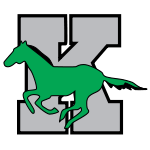 Welcome!It is my pleasure to bring you a dynamic and exciting graphics design program here at KMHS. This incredible journey started over 20 years ago. I graduated with a degree in Commercial Art and set my sites on the “city”. The city for me was the one nearest my home, the great Midwestern barbeque capital of the mid-west -Kansas City. I enjoyed working my way up from a press operator at Smith’s Graphics, to learning Layout and Design at Davis Advertising, and later, sales and marketing at Cicero Graphics. One thing led to another, and I started my own agency in 1983, which was called Gregg and Associates. For over 20 years, I worked in the industry, running this business with my partner and learning the trade. It was a remarkable adventure. I always knew I would be a teacher-I think those of us who teach were born to do this amazing job. After several years teaching Fine Arts, I have come full circle to my first “love”, graphic design. I must say that technology has taken a quantum leap from those meager beginnings in the 80’s, when there was no “internet”, there were no iPhones or “snap chat, twitter, or text messaging” It is exciting to see the many advances technology has brought to the industry. Our lab at KMHS is top shelf, and our MAC computers come with the latest software technology. It is with this in mind that I want to remind you of the privilege we have to work with industry quality materials and equipment. It takes all of us to maintain and respect the lab. That’s why my expectations are so exacting and why student workload is substantial. Upon completion of the Career Pathway, you will be ready to take on any university graphics program, or begin an internship at any graphic design firm knowing that your preparation was thorough and complete. Keep in mind, that your attitude and commitment will contribute greatly to your success.I rarely have issues with student behavior, but many parents like to know when their child is failing or near failing, when absences are excessive or when other concerns arise. Parent contacts are important, so please remember to keep information updated so that if the need arises, you will be kept in the loop regarding your child’s progress.Welcome to the KMHS Graphic Communications Program. I look forward to another great semester and a great partnership of learning and growing together.My blog can be found at http://kmhsgraphics.weebly.comMost Sincerely,Dr. Rebecca PoolCONTACT DATE AND TIME                                                  COMMENTS